ИЗВЕЩЕНИЕО НАЧАЛЕ ВЫПОЛНЕНИЯ КОМПЛЕКСНЫХ КАДАСТРОВЫХ РАБОТобъектов недвижимости, расположенных на территории: Муниципального округа Воткинский район Удмуртской Республики, выс. Красная Горка, в границах кадастрового квартала 18:04:146001,(указываются сведения о территории, в границах которой будут выполняться комплексные кадастровые работы 2)будут выполняться комплексные кадастровые работы в соответствии
с муниципальным контрактом № 1 от 27.02.2023 г.	,(указываются наименование, дата, номер документа, на основании которого выполняются комплексные кадастровые работы)заключенным со стороны заказчика 3: Управление муниципальным имуществом и земельными ресурсами Администрации муниципального образования «Муниципальный округ Воткинский район Удмуртской Республики»почтовый адрес: УР, г. Воткинск, ул. Красноармейская, д.43асо стороны исполнителя 4:полное и (в случае, если имеется) сокращенное наименование юридического лица:
Общество с ограниченной ответственностью «Региональный кадастровый центр»	;(если документ, на основании которого выполняются комплексные кадастровые работы, заключен с юридическим лицом)фамилия, имя, отчество (при наличии) кадастрового инженера4:     Стрелкова Ольга Юрьевна;наименование саморегулируемой организации кадастровых инженеров, членом которой является кадастровый инженер: Саморегулируемая организация Ассоциация саморегулируемая организация «Межрегиональный союз кадастровых инженеров»	;уникальный регистрационный номер члена саморегулируемой организации
кадастровых инженеров в реестре членов саморегулируемой организации кадастровых инженеров: 2648	;дата внесения сведений о физическом лице в реестр членов саморегулируемой организации кадастровых инженеров: 01.02.2022	;почтовый адрес: 460019, Оренбургская область, г. Оренбург, Шарлыкское шоссе, 1/2, деловой центр «ARMADA», корпус А, офисы 309, 311, 313	;адрес электронной почты: oys@rkc56.ru	;номер контактного телефона: +79198641863	.2. Правообладатели объектов недвижимости, которые считаются в соответствии с частью 4 статьи 69 Федерального закона от 13 июля 2015 года № 218-ФЗ «О государственной регистрации недвижимости»5 ранее учтенными или сведения о которых в соответствии с частью 9 статьи 69 Федерального закона от 13 июля 2015 года № 218-ФЗ «О государственной регистрации недвижимости» могут быть внесены в Единый государственный реестр недвижимости как о ранее учтенных в случае отсутствия в Едином государственном реестре недвижимости сведений о таких объектах недвижимости, вправе предоставить указанному в пункте 1 извещения о начале выполнения комплексных кадастровых работ кадастровому инженеру – исполнителю комплексных кадастровых работ имеющиеся у них материалы и документы в отношении таких объектов недвижимости, а также заверенные в порядке, установленном частями 1 и 9 статьи 21 Федерального закона от 13 июля 2015 года № 218-ФЗ «О государственной регистрации недвижимости», копии документов, устанавливающих или подтверждающих права на указанные объекты недвижимости.3. Правообладатели объектов недвижимости – земельных участков, зданий, сооружений, объектов незавершенного строительства в течение тридцати рабочих дней со дня опубликования извещения о начале выполнения комплексных кадастровых работ вправе предоставить кадастровому инженеру – Стрелковой Ольге Юрьевнеисполнителю комплексных кадастровых работ, указанному в пункте 1 извещения о начале выполнения комплексных кадастровых работ, по указанному в пункте 2 извещения о начале выполнения комплексных кадастровых работ адресу сведения об адресе электронной почты и (или) почтовом адресе, по которым осуществляется связь с лицом, чье право на объект недвижимости зарегистрировано, а также лицом, в пользу которого зарегистрировано ограничение права и обременение объекта недвижимости (далее – контактный адрес правообладателя), для внесения в Единый государственный реестр недвижимости сведений о контактном адресе правообладателя и последующего надлежащего уведомления таких лиц о завершении подготовки проекта карты-плана территории по результатам комплексных кадастровых работ и о проведении заседания согласительной комиссии по вопросу согласования местоположения границ земельных участков.4. Правообладатели объектов недвижимости, расположенных на территории комплексных кадастровых работ, не вправе препятствовать выполнению комплексных кадастровых работ и обязаны обеспечить доступ к указанным объектам недвижимости исполнителю комплексных кадастровых работ в установленное графиком время.5. График выполнения комплексных кадастровых работ: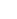 1. В период с«27»февраля2023г. по «15»декабря2023г. в отношенииадрес электронной почты:umiizr2016@yandex.ruномер контактного телефона:8-(34145)-51239,№
п/пМесто выполнения 7
комплексных кадастровых работВремя выполнения 7
комплексных кадастровых работ1Удмуртская Республика, Муниципальный округ Воткинский район, выс. Красная Горка 18:04:146001С 27.02.2023 по 15.12.2023**(Ф.И.О. кадастрового инженера)8(подпись кадастрового инженера)9